PORTUGUÊS e MATEMÁTICA – MEDIDAS de TEMPO- HORAS      O  RELÓGIO DE PONTEIROS FUNCIONA ASSIM:- O PONTEIRO PEQUENO MARCA AS HORAS;- O PONTEIRO GRANDE MARCA OS MINUTOS.AS HORAS – PONTEIRO PEQUENO – SÃO FÁCEIS DE APRENDER: 1, 2, 3... ATÉ O 12.    OS SEGUNDOS – PONTEIRO GRANDE MAIS FINO– MARCAM OS SEGUNDOS.   OS MINUTOS – PONTEIRO GRANDE –MARCAM OS MINUTOS. ENTRE UM NÚMERO E OUTRO, PASSAM-SE CINCO MINUTOS.Observe o relógio abaixo e escreva o que cada parte significa. 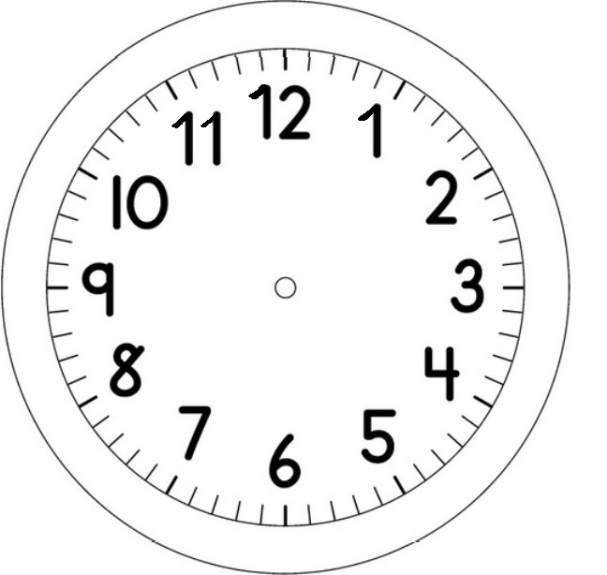 Recorte e monte seu relógio.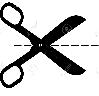 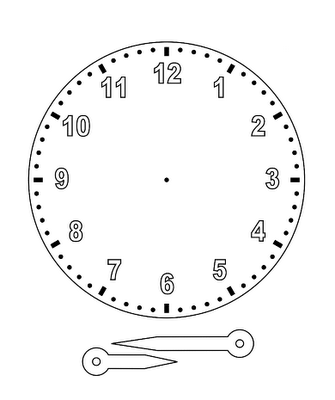 QUE HORAS SÃO?A POSIÇÃO DOS PONTEIROS DEVE SER ANOTADA NOS RELÓGIOS ABAIXO DE ACORDO COM AS  HORAS ESCRITAS NOS RETÂNGULOS.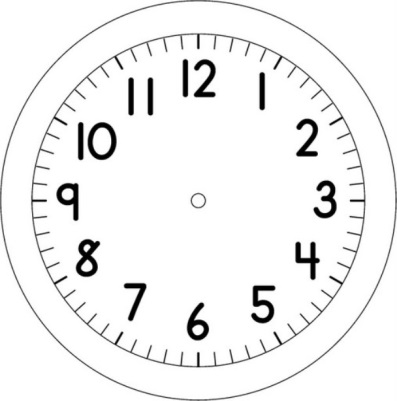 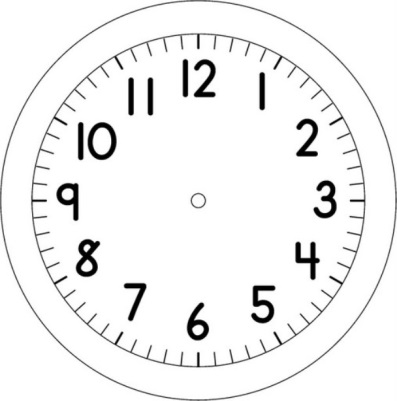 AGORA QUE VOCË SABE UM POUCO MAIS SOBRE COMO LER AS HORAS, OUÇA E APRECIE ESSA CANÇÃO DE VINICÍUS DE MORAEShttps://youtu.be/4szJqFbLEnE
